Ziemassvētki un Jaunais gads Rēzeknē, 2017					 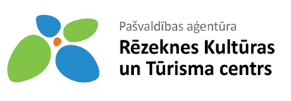 Rēzeknes egles iedegšana un Ziemassvētku ciematiņa atklāšana9. decembrī plkst. 18.00Festivāla parkā, Pils ielā 17, bezmaksasIzklaidējoša programma kopā ar Laimes lāci un rūķīti. Rūķim un Laimes lācim šogad ticis atbildīgs uzdevums no Ziemassvētku vecīša – rūķim jāatrod šī gada īpašā Ziemassvētku egle – pati skaistākā, kuplākā un spožākā, bet Laimes lācim – jāuzber kripatiņa laimes un prieka katrā eglītes zarā. Abi ir devušies ceļā īpašās eglītes meklējumos, izstaigājuši jau daudzas pilsētas laimi un prieku dalīdami, bet skaistāko, kuplāko un spožāko eglīti vēl meklē. Vai tā varētu būt Rēzeknes egle? Lai to noskaidrotu, palīgā steigsies iepriekšējā gada gudrais palīgs – pērtiķēns un atbildīgais par šo gadu – lielībnieks gailis (piedāvā SIA “Pārsteigumu karuselis”).Piedalās: Rēzeknes sākumskolas meiteņu vokālais ansamblis “Noskaņa” (vad. Svetlana Bilinska), Rēzeknes bērnu deju kolektīvs “Dziguči” (vad. Gunta Sidorova), Rēzeknes valsts poļu ģimnāzijas vokālais ansamblis (vad. Dace Viša), Rēzeknes 5. vidusskolas popgrupa “Šurumburums” (vad. Inga Mazure).Ziemassvētku ciematiņa atklāšana16.00–20.00 Tirdziņš. Gaismu virtenēm rotāti koka namiņi gluži kā pasakā priecēs ar tajos atrodamo krāsu, smaržu un garšu dažādību – varēs iegādāties siltas un jaukas svētku dāvanas, piparkūkas un sasildīties ar tēju.17.00–20.00 Tikšanās ar Ziemassvētku vecīti. Egles iedegšanas svētkos Festivāla parkā darbosies arī Ziemassvētku vecīša namiņš, kurā, noskaitot dzejolīti, varēs saņemt konfektes (ja vēlaties saldumu paciņu, pie rūķa jāiegādājas dāvanas kupons 3,00 €).Ziemassvētku vecītis atkal būs sastopams vecīša namiņā katru vakaru no 16. decembra)16.00–20.00 Zoosēta: truši, kazas, aitas u. c. (SIA “Arktus”) 16.00–20.00 Labdarības Ziemassvētku akcija-tirdziņš “Sasildīsim mazās ķepiņas!”Līdzekļu vākšana dzīvnieku patversmes iemītniekiem, organizē ARPC “Zeimuļs” sadarbībā ar dzīvnieku patversmes brīvprātīgajiem.18.00  Bibliotēku lasīšanas akcijas noslēgums – Bērnu, jauniešu un vecāku žūrijas svētki pie eglesTikšanās ar Ziemassvētku vecīti16.–30. decembrī plkst. 16.00–19.00 Festivāla parkā, Pils ielā 17Ziemassvētku vecīša namiņā mazi un lieli varēs sastapt Ziemassvētku vecīti. Ieejot vecīša namiņā un noskaitot dzejolīti, saņemsiet konfekti, ja vēlaties saldumu paciņu, pie rūķa jāiegādājas dāvanas kupons 3,00 €. Svētku tirgus Ziemassvētku ciematiņā19.–23. decembrī plkst. 16.00–19.00, 25.–26. decembrī plkst. 16.00–19.00Festivāla parkā, Pils ielā 17Amatnieku darināti meistardarbi, zemnieku audzēti lauku labumi, tirgotāju sarūpēti gardumi un piparkūkas. Pieteikšanās tirgotājiem pa tālr. 26332249, 64622222 (Pieteikšanās anketa: https://failiem.lv/u/umnpqqr) Ziemassvētku vakars pie Rēzeknes egles25. decembrī plkst. 15.00Festivāla parkā, Pils ielā 17, bezmaksas Interaktīvā programma ģimenēm – jautras dejas un spēles ar Rēzeknes teātra “Joriks” pasaku varoņiem.Jaunā gada sagaidīšana “Lai prieks tev un man!”31. decembrī  plkst. 23.00–01.00Festivāla parkā, Pils ielā 17, bezmaksas Muzikāli izklaidējoša programma. Piedalās: Latvijas Nacionālā teātra aktieri Ainārs Ančevskis un Agnese  Cīrule, etnomūziķis Ēriks Zeps, deju studija “Stoptime”. Pusnaktī Jaungada salūts!Pašvaldības aģentūra “Rēzeknes Kultūras un tūrisma centrs”, tālr. 26106775